Miejscowość, data  ……………………..…………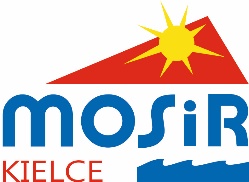 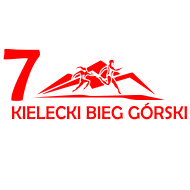 FORMULARZ ZWROTUDANE ZAWODNIKA :Imię: …………………………………………………………………………………………………… Nazwisko: ……………………………………………………………………………………………Adres e-mail * : …………………………………………………………………………………….. Proszę o zwrot opłaty wpisowej w kwocie :  …………………. na rachunek bankowy:Nazwa banku: ……………………………………………………………………………….NUMER RACHUNKU                                                                …………………………………………………………………                                                                                                Czytelny podpis*Wymagana zgodność adresu email z podanym podczas rejestracji do biegu 